СП 23-103-2003 «Проектирование звукоизоляции ограждающих конструкций жилых и общественных зданий»СИСТЕМА НОРМАТИВНЫХ ДОКУМЕНТОВ В СТРОИТЕЛЬСТВЕСВОД ПРАВИЛ 
ПО ПРОЕКТИРОВАНИЮ И СТРОИТЕЛЬСТВУПРОЕКТИРОВАНИЕ ЗВУКОИЗОЛЯЦИИ 
ОГРАЖДАЮЩИХ КОНСТРУКЦИЙ 
ЖИЛЫХ И ОБЩЕСТВЕННЫХ ЗДАНИЙСП 23-103-2003ГОСУДАРСТВЕННЫЙ КОМИТЕТ РОССИЙСКОЙ ФЕДЕРАЦИИ 
ПО СТРОИТЕЛЬСТВУ И ЖИЛИЩНО-КОММУНАЛЬНОМУ КОМПЛЕКСУ 
(ГОССТРОЙ РОССИИ)Москва20042 МЕТОДИКА ОПРЕДЕЛЕНИЯ ИНДЕКСА ИЗОЛЯЦИИ ВОЗДУШНОГО ШУМА Rw2.1 Индекс изоляции воздушного шума Rw, дБ, ограждающей конструкцией с известной (рассчитанной или измеренной) частотной характеристикой изоляции воздушного шума определяется путем сопоставления этой частотной характеристики с оценочной кривой, приведенной в таблице 4, п. 1.Для определения индекса изоляции воздушного шума Rw необходимо определить сумму неблагоприятных отклонений данной частотной характеристики от оценочной кривой. Неблагоприятными считаются отклонения вниз от оценочной кривой.Если сумма неблагоприятных отклонений максимально приближается к 32 дБ, но не превышает эту величину, величина индекса Rw составляет 52 дБ.Если сумма неблагоприятных отклонений превышает 32 дБ, оценочная кривая смещается вниз на целое число децибел так, чтобы сумма неблагоприятных отклонений не превышала указанную величину.Если сумма неблагоприятных отклонений значительно меньше 32 дБ или неблагоприятные отклонения отсутствуют, оценочная кривая смещается вверх (на целое число децибел) так, чтобы сумма неблагоприятных отклонений от смещенной оценочной кривой максимально приближалась к 32 дБ, но не превышала эту величину.За величину индекса Rw принимается ордината смещенной (вверх или вниз)оценочной кривой в третьоктавной полосе со среднегеометрической частотой 500Гц.Таблица 4Таблица53 РАСЧЕТ ЗВУКОИЗОЛЯЦИИ ВНУТРЕННИХ ОГРАЖДАЮЩИХ КОНСТРУКЦИЙ ЖИЛЫХ ИОБЩЕСТВЕННЫХ ЗДАНИЙ3.1 Индекс изоляции воздушного шума однослойными ограждающими конструкциями, а также двухслойными глухими остеклениями и перегородками, выполненными в виде двух облицовок по каркасу с воздушным промежутком, следует определять на основании рассчитанной частотной характеристики изоляции воздушного шума. Таблица 93.5 Частотную характеристику изоляции воздушного шума однослойной плоской тонкой ограждающей конструкцией из металла, стекла, асбоцементного листа, гипсокартонных листов (сухой гипсовой штукатурки) и тому подобных материалов следует определять графическим способом, изображая ее в виде ломаной линии, аналогичной линии ABCD на рисунке 5.Координаты точек В и С следует определять по таблице 11, при этом значения fB и fC округляются до ближайшей среднегеометрической частоты - октавной полосы. Наклон участка АВ (рисунок 5)следует принимать 4,5 дБ на октаву, участка CD - 7,5 дБ на октаву.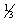 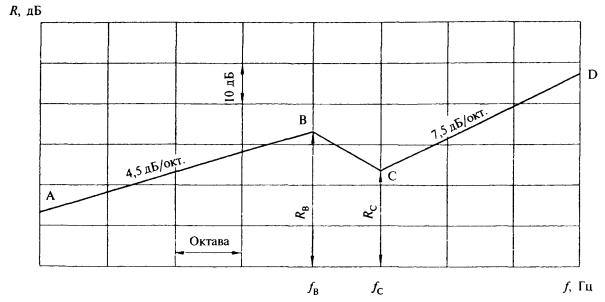 Рисунок 5 - Частотная характеристика изоляции воздушного шума однослойным плоским тонким ограждениемТаблица11Пример 8. Требуется определить изоляцию воздушного шума глухим металлическим витражом, остекленным одним силикатным стеклом толщиной 6 мм.Находим по таблице 11координаты точек В и С, fB = 6000/6 = 1000 Гц, fC = 12000/6 = 2000 Гц, RB = 35 дБ, RC = 29 дБ. Строим частотную характеристику в соответствии со схемой на рисунке 5. Из точки В проводим влево отрезок ВА с наклоном 4,5 дБ на октаву, из точки С вправо - отрезок CD с наклоном 7,5 дБ на октаву (рисунок 6).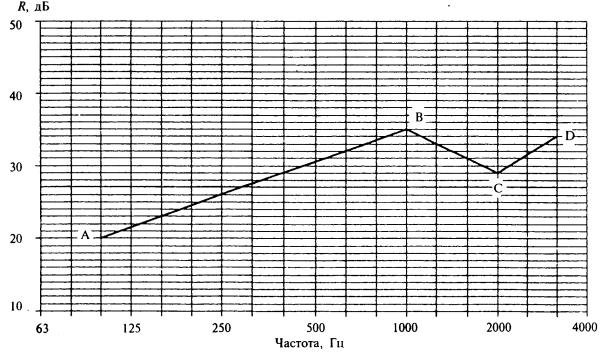 Рисунок 6 - Расчетная частотная характеристика к примеру 8В нормируемом диапазоне частот изоляция воздушного шума витражом составляет:Продолжение3.6 Частотная характеристика изоляции воздушного шума ограждающей конструкцией, состоящей из двух тонких листов с воздушным промежутком между ними (двойные глухие остекления, перегородки в виде двух обшивок из одинарных листов сухой гипсовой штукатурки, металла ит.п. по каркасу из тонкостенного металлического или асбоцементного профиля, деревянных брусков), при одинаковой толщине листов строится в следующей последовательности:а) строится частотная характеристика изоляции воздушного шума одной обшивкой по 3.5 -вспомогательная линия ABCD на рисунке 7. Затем строится вспомогательная линия A1B1C1D1 путем прибавления к ординатам линии ABCD поправки R1 на увеличение поверхностной плотности по таблице 12 (в данном случае 4,5 дБ). Каркас при этом не учитывается;Таблица12б) определяется частота резонанса конструкции по формуле, Гц,                                                          (9)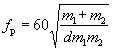 где  и  - поверхностные плотности обшивок, кг/м2 (в данном случае  = );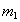 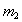 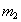 , Гц,                                                                  (10)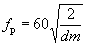 d- толщина воздушного промежутка, м.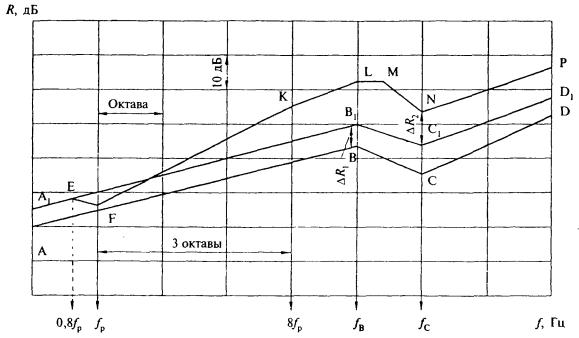 Рисунок 7 - Частотная характеристика изоляции воздушного шума конструкцией, состоящей из двух листов с воздушным промежутком при одинаковой толщине листовЗначение частоты fp округляется до ближайшей среднегеометрической частоты -октавной полосы. До частоты 0,8fp включительно частотная характеристика звукоизоляции конструкции совпадает со вспомогательной линией A1B1C1D1 (точка Е рисунка 7). На частоте fp звукоизоляция принимается на 4 дБ ниже линии A1B1C1D1 (точка F, рисунок 7);в) на частоте 8fp (три октавы выше частоты резонанса) находится точка К с ординатой RK= RF + H, которая соединяется с точкой F. Величина H определяется по таблице 13 в зависимости от толщины воздушного промежутка. От точки К проводится отрезок KL с наклоном 4,5 дБ на октаву до частоты fB (параллельно вспомогательной линии A1B1C1D1).Таблица 13Превышение отрезка KL над вспомогательной кривой A1B1C1D1 представляет собой поправку на влияние воздушного промежутка R2 (в диапазоне выше 8fp). В том случае когда fB = 8fp,точки К и L сливаются в одну. Если fB < 8fp,отрезок FK проводится только до точки L, соответствующей частоте fB. Точка К в этом случае лежит вне расчетной частотной характеристики и является вспомогательной;г) от точки L до частоты 1,25fB (до следующей -октавной полосы) проводится горизонтальный отрезок LM. На частоте fС находится точка N путем прибавления к значению вспомогательной линии A1B1C1D1 поправки R2 (т.е. RN = RСl+ R2) и соединяется с точкой М. Далее проводится отрезок NP с наклоном 7,5 дБ на октаву.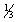 Ломаная линия A1EFKLMNP представляет собой частотную характеристику изоляции воздушного шума рассматриваемой конструкции.Пример 9. Требуется построить частотную характеристику изоляции воздушного шума перегородкой, выполненной из двух гипсокартонных листов (сухой гипсовой штукатурки) толщиной 14 мм,  = 850 кг/м3 по деревянному каркасу. Воздушный промежуток имеет толщину 100 мм.Строим частотную характеристику звукоизоляции для одного гипсокартонного листа в соответствии с3.5.Координаты точек В и С определяем по таблице 11: Гц;   RB = 34 дБ;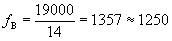  Гц;  RС = 28 дБ;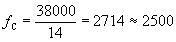 Строим вспомогательную линию ABCD; с учетом поправки R1 по таблице 12,равной 4,5 дБ, строим вспомогательную линию A1B1C1D1 на 4,5 дБ выше линии ABCD (рисунок8).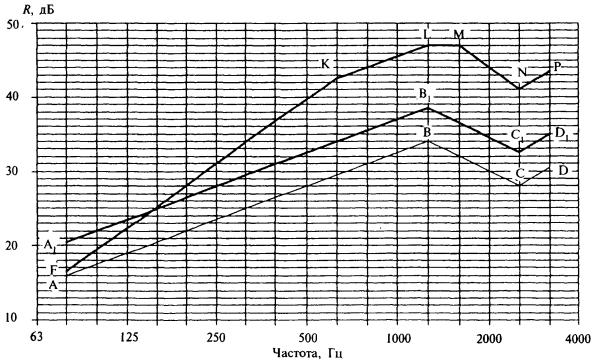 Рисунок 8 - Расчетная частотная характеристика к примеру 9Определяем частоту резонанса по формуле (9).Поверхностная плотность листа СГШ т = h =8500,014 = 11,9 кг/м2. Гц.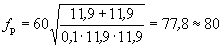 На частоте 80 Гц находим точку F на 4 дБ ниже соответствующей ординаты линии A1B1C1D1, RF = 16,5 дБ.На частоте 8fp (630Гц) находим точку К с ординатой RK= RF + H =16,5+26 = 42,5 дБ (Н = 26 дБ по таблице13). От точки К проводим отрезок KL до частоты fB = 1250 Гц с наклоном 4,5 дБ на октаву, RL = 47 дБ. Превышение отрезка KL над вспомогательной линией A1B1C1D1 дает нам величину поправки R2 = 8,5 дБ.От точки L проводим вправо горизонтальный отрезок LM на одну -октавную полосу. На частоте fC= 2500 Гц строим точку N - RN = RC1+ R2 = 32,5 + 8,5 = 41 дБ. Отточки N проводим отрезок NP с наклоном 7,5 дБ на октаву.Линия FKLMNP представляет собой частотную характеристику изоляции воздушного шума данной перегородкой. В нормируемом диапазоне частот звукоизоляция составляет:Продолжение3.7 В тех случаях когда перегородка имеет конструкцию, описанную в 3.6, но одна или обе ее обшивки состоят из двух не склеенных между собой листов, ее частотная характеристика изоляции воздушного шума строится в соответствии с 3.6, но с учетом увеличения поверхностных плотностей m1, т2 и тобщ. При этом звукоизоляция на частоте fС увеличивается на R3 = 2 дБ, если одна из обшивок состоит из двух слоев (другая - из одного слоя), и R3 = 3 дБ, если обе обшивки состоят из двух слоев листового материала. При построении частотной характеристики на графике следует отметить точку S на частоте fС с ординатой RS = RN+ R3 = RC + R1 + R2 + R3, из которой проводится вправо отрезок ST c наклоном 7,5 дБ на октаву.3.8 Частотная характеристика изоляции воздушного шума каркасно-обшивной перегородкой, выполненной из одного из указанных в 3.5 материалов, при различной толщине листов обшивки (соотношение толщин не более 2,5), а также двойного глухого остекления при различной толщине стекол строится в следующей последовательности.Строится частотная характеристика изоляции воздушного шума одним листом (большей толщины) по 3.5 -линия ABCD (рисунок 9).Определяется частота fC2для листа обшивки меньшей толщины. Строится вспомогательная линия A1B1 до частоты fB путем прибавления к значениям звукоизоляции первого(более толстого) листа поправки R1 на увеличение поверхностной плотности ограждения по таблице 12 - R1. Между частотами fBl и fC2проводятсягоризонтальный отрезок В1С1 и далее отрезок C1D1 с наклоном 7,5 дБ на октаву.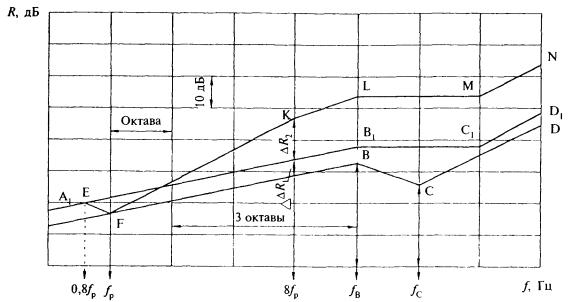 Рисунок 9 - Частотная характеристика изоляции воздушного шума конструкцией, состоящей из двух листов с воздушным промежутком между ними при различной толщине листовОпределяется частота резонанса конструкции fр по формуле (9). До частоты 0,8fр включительно частотная характеристика изоляции воздушного шума конструкцией совпадает со вспомогательной линией A1B1. На частоте fр звукоизоляция принимается на4 дБ ниже вспомогательной линии А1В1 (точка F, рисунок 9).На частоте 8fр находится точка К с ординатой Rл = RF + H, где Н - величина, определяемая по таблице 13 в зависимости от толщины воздушного промежутка.От точки К частотная характеристика строится параллельно вспомогательной линии A1B1C1D1, т.е. проводятся отрезок KL с наклоном 4,5 дБ на октаву до частоты fВ1, а затем горизонтальный отрезок LM до частоты fC2 и далее отрезок MN с наклоном 7,5 дБ на октаву.Если частота fВ < 8fp, отрезок FK проводится только до точки L, соответствующей частоте fВ. Точка К в этом случае лежит вне частотной характеристики и является вспомогательной.Ломаная линия A1EFKLMN представляет собой частотную характеристику изоляции воздушного шума рассматриваемой конструкцией.Пример10. Требуется построить частотную характеристику изоляции воздушного шума двойным глухим металлическим витражом, остекленным стеклами 6 и 4 мм, расстояние между стеклами 60 мм.Строим частотную характеристику изоляции для стекла 6 мм (линия ABCD, рисунок 10). Координаты точек В и С определяем по таблице 11; fВ = 6000/6 = 1000 Гц; RB = 35 дБ; fC = 12000/6 = 2000 Гц; RC =29 дБ.Для тонкого стекла fС2 = 12000/4 = 3000  3150 (округляем до ближайшей среднегеометрической частоты -октавной полосы).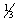 Определяем поправку R, по таблице 12 mобщ/m1 = 25/15 = 1,66; R1 = 3,5 дБ.Строим вспомогательную линию A1B1C1. Отрезок A1B1 проводим на 3,5 дБ выше отрезка АВ, далее - горизонтальный отрезок B1C1 до частоты fС2 = 3150 Гц (точка D1 лежит вне нормируемого диапазона частот).Определяем частоту резонанса конструкции по формуле (9) Гц.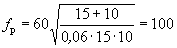 Поскольку частота резонанса лежит на границе нормируемого частотного диапазона, точки А1и Е в данном случае не входят в частотную характеристику, которую требуется построить. На частоте 100 Гц находим точку F c ординатой RF= 20 + 3,5 - 4 = 19,5 дБ.На частоте 8fр = 800 Гц отмечаем точку Кс ординатой RK = RF + H = 19,5 + 24 = 43,5 дБ и соединяем ее с точкой F. Далее проводим отрезок KL доследующей -октавной полосы (fB= 1000 Гц)и горизонтальный отрезок LM до частоты fС2 = 3150 Гц. Точка N в данном случае лежит за пределами нормируемого диапазона частот.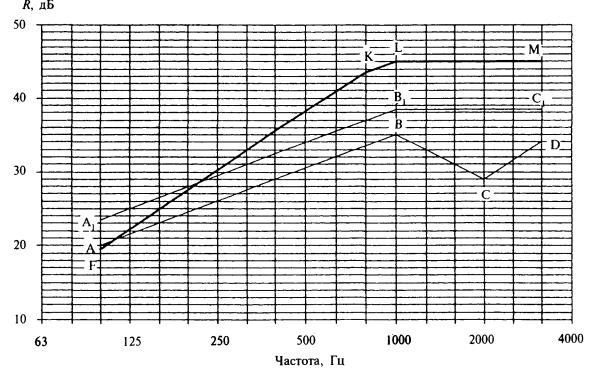 Рисунок 10 - Расчетная частотная характеристика к примеру 10Линия FKLM представляет собой частотную характеристику изоляции воздушного шума данной конструкцией, в нормируемом диапазоне частот звукоизоляция составляет:Продолжение3.9Частотная характеристика изоляции воздушного шума каркасно-обшивной перегородкой из одного из указанных в 3.5 материалов при заполнении воздушного промежутка пористым или пористо-волокнистым материалом строится в следующей последовательности.Строится частотная характеристика звукоизоляции с незаполненным воздушным промежутком в соответствии с 3.6,3.7или 3.8.При этом в общую поверхностную плотность конструкции то6щприопределении поправки R1 включается поверхностная плотность заполнения воздушного промежутка.Частота резонанса конструкции fp при заполнении воздушного промежутка полностью или частично минераловатными и стекловолокнистыми плитами определяется по формуле (9).При заполнении промежутка пористым материалом с жестким скелетом (пенопласт, пенополистирол, фибролит ит.п.) частоту резонанса следует определять по формуле, Гц,                                                 (11)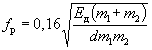 где т1 и т2 -поверхностные плотности обшивок, кг/м2;d- толщина воздушного промежутка, м;Ед - динамический модуль упругости материала заполнения, Па.Если обшивки не приклеиваются к материалу заполнения, значения Ед принимаются с коэффициентом 0,75.До частоты резонанса включительно (f  fp) частотная характеристика звукоизоляции конструкции полностью совпадает с частотной характеристикой, построенной для перегородки с незаполненным воздушным промежутком.На частотах f  1,6fp звукоизоляция увеличивается дополнительно на величину R4 (таблица 14).Таблица14При построении частотной характеристики звукоизоляции конструкции на частоте f = 1,6fp(2 третьоктавные полосы выше частоты резонанса) отмечается точка Q с ординатой на величину R4 выше точки, лежащей на отрезке FK, и соединяется с точкой F. Далее частотная характеристика строится параллельно частотной характеристике звукоизоляции конструкции с незаполненным воздушным промежутком - линияA1EFQK1L1M1N1P1 (рисунок 11).Пример11. Требуется построить частотную характеристику изоляции воздушного шума перегородкой, выполненной из двух листов сухой гипсовой штукатурки толщиной 10 мм,  = 1100 кг/м3 по деревянному каркасу, воздушный промежуток d = 50 мм заполнен минераловатными плитами ПП-80,  = 80 кг/м3.Строим частотную характеристику звукоизоляции для одного гипсокартонного листа. Координаты точек В и С определяем по таблице 11: Гц;   RB = 36 дБ;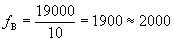  Гц;  RС = 30 дБ.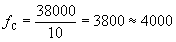 Общая поверхностная плотность ограждения включает в себя две обшивки с т1 = т2= h = 11000,01 = 11 кг/м2 и заполнение 800,05 = 4 кг/м2, то6щ= 26 кг/м2.mобщ/т1 = 26/11 = 2,36; по таблице 12находим R1 = 5,5 дБ.Строим вспомогательную линиюA1B1C1 на 5,5 дБ выше линии AВС(рисунок 12).Точка С лежит уже вне нормируемого диапазона частот.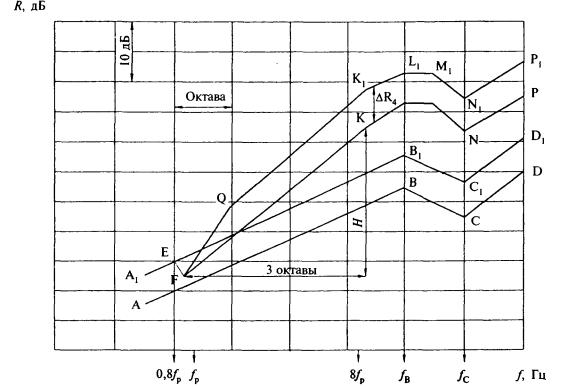 Рисунок 11 - Частотная характеристика изоляции воздушного шума каркасно-обшивной перегородкой с заполнением воздушного промежутка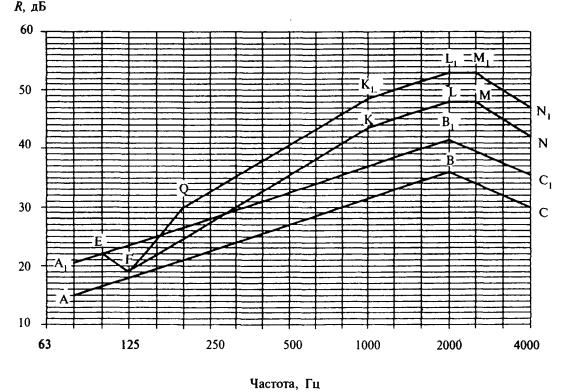 Рисунок 12 - Расчетная частотная характеристика к примеру 11Определяем частоту резонанса конструкции по формуле (9) Гц.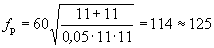 На частоте 0,8fp = 100 Гц отмечаем точку Е с ординатой RЕ = 16,5 + 5,5 = 22 дБ, на частоте fp = 125 Гц - точку F c ординатой RF =18 + 5,5 - 4 = 19,5 дБ.На частоте 8fp = 1000 Гц отмечаем точку Кс ординатой RK = RF + H = 19,5 + 24 = 43,5 дБ и соединяем ее с точкой F. Далее до частоты fB = 2000 Гц проводим отрезок KL с наклоном 4,5 дБ на октаву, RL= 48 дБ, до следующей -октавной полосы 2500 Гц горизонтальный отрезок LM. На частоте fC = 4000 Гц отмечаем точку N с ординатойRN = RC1+ R2 = RC + R1 + R2 =30 + 5,5 + 6,5 = 42 дБ.Линия EFKLMN является частотной характеристикой изоляции воздушного шума перегородкой с незаполненным воздушным промежутком.На частоте 1,6fp = 200 Гц отмечаем точку Q с ординатой RQ = 25 + 5 = 30 дБ (по таблице14поправка R4 = 5 дБ) и соединяем ее сточкой F. Далее строим частотную характеристику параллельно линии FKLMN, прибавляя к ее значениям поправку R4 = 5 дБ.В нормируемом диапазоне частот изоляция воздушного шума данной перегородкой составляет:Продолжение3.14 Если ограждающая конструкция состоит из нескольких частей с различной звукоизоляцией (например, стена с окном и дверью), ее изоляцию воздушного шума следует определять по формуле, дБ,                                                      (15)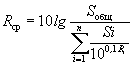 где  - общая площадь данной конструкции, м2;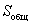 Si – площадь i-й части, м2;Ri - изоляция воздушного шума i-й части, дБ.Если ограждающая конструкция состоит из двух частей с различной звукоизоляцией (R1 > R2), то, дБ.                                           (16)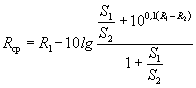 № п. п.ПараметрыСреднегеометрические частоты третьоктавных полос, ГцСреднегеометрические частоты третьоктавных полос, ГцСреднегеометрические частоты третьоктавных полос, ГцСреднегеометрические частоты третьоктавных полос, ГцСреднегеометрические частоты третьоктавных полос, ГцСреднегеометрические частоты третьоктавных полос, ГцСреднегеометрические частоты третьоктавных полос, ГцСреднегеометрические частоты третьоктавных полос, ГцСреднегеометрические частоты третьоктавных полос, ГцСреднегеометрические частоты третьоктавных полос, ГцСреднегеометрические частоты третьоктавных полос, ГцСреднегеометрические частоты третьоктавных полос, ГцСреднегеометрические частоты третьоктавных полос, ГцСреднегеометрические частоты третьоктавных полос, ГцСреднегеометрические частоты третьоктавных полос, ГцСреднегеометрические частоты третьоктавных полос, Гц№ п. п.Параметры1001251602002503154005006308001000125016002000250031501Изоляция воздушного шума Ri, дБ333639424548515253545556565656562Приведенный уровень ударного шума Lnw, дБ626262626262616059585754514845423Скорректированный уровень звукового давления эталонного спектра Li, дБ55555759606162636466676665646260№ п. п.ПараметрыСреднегеометрическая частота 1/3-октавной полосы, ГцСреднегеометрическая частота 1/3-октавной полосы, ГцСреднегеометрическая частота 1/3-октавной полосы, ГцСреднегеометрическая частота 1/3-октавной полосы, ГцСреднегеометрическая частота 1/3-октавной полосы, ГцСреднегеометрическая частота 1/3-октавной полосы, ГцСреднегеометрическая частота 1/3-октавной полосы, ГцСреднегеометрическая частота 1/3-октавной полосы, ГцСреднегеометрическая частота 1/3-октавной полосы, ГцСреднегеометрическая частота 1/3-октавной полосы, ГцСреднегеометрическая частота 1/3-октавной полосы, ГцСреднегеометрическая частота 1/3-октавной полосы, ГцСреднегеометрическая частота 1/3-октавной полосы, ГцСреднегеометрическая частота 1/3-октавной полосы, ГцСреднегеометрическая частота 1/3-октавной полосы, ГцСреднегеометрическая частота 1/3-октавной полосы, Гц№ п. п.Параметры1001251602002503154005006308001000125016002000250031501Расчетная частотная характеристика R, дБ363636363636384042444648505254562Оценочная кривая, дБ333639424548515253545556565656563Неблагоприятные отклонения, дБ--369121312111098642-4Оценочная кривая, смещенная вниз на 7 дБ262932353841444546474849494949495Неблагоприятные отклонения от смещенной оценочной кривой, дБ----25654321----6Индекс изоляции воздушного шума Rw, дБ45Среднегеометрическая частота 1/3-октавной полосыГраницы 1/3-октавной полосы5045 - 566357 - 708071 - 8810089 - 111125112 - 140160141 - 176200177 - 222250223 - 280315281 - 353400354 - 445500446 - 561630562 - 707800708 - 8901000891 - 112212501123 - 141416001415 - 178220001783 - 224425002245 - 282831502829 - 356340003564 - 448950004490 - 5657МатериалыПлотность, кг/м3fB, ГцfC, ГцRB, дБRC, дБ1234561. Сталь78006000/h12000/h40322. Алюминиевые сплавы2500 - 27006000/h12000/h32223. Стекло силикатное25006000/h12000/h35294. Стекло органическое120017000/h34000/h37305. Асбоцементные листы21009000/h18000/h35295. Асбоцементные листы18009000/h18000/h34285. Асбоцементные листы160010000/h20000/h34286. Гипсокартонные листы (сухая гипсовая штукатурка)110019000/h380000/h36306. Гипсокартонные листы (сухая гипсовая штукатурка)85019000/h38000/h34287. Древесно-стружечная плита (ДСП)85013000/h26000/h32277. Древесно-стружечная плита (ДСП)65013500/h27000/h30,5268. Твердая древесно-волокнистая плита (ДВП)110019000/h38000/h3529Примечание - h - толщина, мм.Примечание - h - толщина, мм.Примечание - h - толщина, мм.Примечание - h - толщина, мм.Примечание - h - толщина, мм.Примечание - h - толщина, мм.f, Гц100125160200250315400500R, дБ2021,52324,52627,52930,5f, Гц630800100012501600200025003150R, дБ3233,53533312931,534m общ / m1R1, дБm общ / m1R1, дБ1,42,02,76,51,52,52,97,01,63,03,17,51,73,53,48,01,84,03,78,52,04,54,09,02,25,04,39,52,35,54,610,02,56,05,010,5Толщина воздушного промежутка d, ммВеличина Н, дБ15 - 25225024100261502720028f, Гц100125160200250315400500R, дБ19,522,52528313436,539,5f, Гц630800100012501600200025003150R, дБ42,54445,54747444143,5f, Гц100125160200250315400500R, дБ19,5222527,5303335,538f, Гц630800100012501600200025003150R, дБ4143,5454545454545Материал заполненияЗаполнение промежуткаR4Пористо-волокнистый (минеральная вата, стекловолокно)20 %2Пористо-волокнистый (минеральная вата, стекловолокно)30 %3Пористо-волокнистый (минеральная вата, стекловолокно)40 %4Пористо-волокнистый (минеральная вата, стекловолокно)50 - 100 %5Пористый с жестким скелетом (пенопласт, фибролит)100 %3f, Гц100125160200250315400500R, дБ2219,524,53032,5353840,5f, Гц630800100012501600200025003150R, дБ434648,55051,5535350